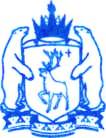 ДЕПАРТАМЕНТ ОБРАЗОВАНИЯЯМАЛО-НЕНЕЦКОГО АВТОНОМНОГО ОКРУГАПРИКАЗ«____»____________20____г.							             № ________г. СалехардОб организации государственной итоговой аттестации по образовательным программам основного общего образования в Ямало-Ненецком автономном округе в 2017 году в дополнительный период (сентябрьские сроки)В соответствии со статьей 59 Федерального закона от 29 декабря 2012 года № 273-ФЗ «Об образовании в Российской Федерации», Порядком проведения государственной итоговой аттестации по образовательным программам основного общего образования, утвержденным приказом Минобрнауки России от 25 декабря 2013 года № 1394, в соответствии со сроками, установленными пунктами 1.3 и 1.4 приказов Минобрнауки России от 09 января 2017 года № 2 «Об утверждении единого расписания и продолжительности проведения основного государственного экзамена по каждому учебному предмету, перечня средств обучения и воспитания, используемых при его проведении в 2017 году» и от 09 января 2017 года № 4 «Об утверждении единого расписания и продолжительности проведения государственного выпускного экзамена по образовательным программам основного общего и среднего общего образования по каждому учебному предмету, перечня средств обучения и воспитания, используемых при его проведении в 2017 году», в целях организации работы по подготовке и проведению государственной итоговой аттестации по образовательным программам основного общего образования в Ямало-Ненецком автономном округе в 2017 году в дополнительный период (сентябрьские сроки), приказываю:Установить места подачи заявлений на прохождение государственной итоговой аттестации по образовательным программам основного общего образования (далее – ГИА-9) в Ямало-Ненецком автономном округе в 2017 году в дополнительный период (сентябрьские сроки) обучающимся образовательных организаций, не прошедшим ГИА-9 или получившим на ГИА-9 неудовлетворительные результаты более чем по двум учебным предметам, либо получившим повторно неудовлетворительный результат по одному или двум учебным предметам на ГИА-9 в дополнительные сроки – в общеобразовательных организациях, в которых они осваивали программы основного общего образования.Утвердить прилагаемую форму заявления для участия в ГИА-9 в дополнительный период (сентябрьские сроки). Отделу государственного контроля (надзора) за соблюдением законодательства в сфере образования управления государственного контроля (надзора) в сфере образования (Вилль А.А.) разместить информацию о местах подачи заявлений на прохождение ГИА-9 в дополнительный период (сентябрьские сроки) на официальном сайте департамента образования Ямало-Ненецкого автономного округа.Срок исполнения: до 10 июля 2017 года.Рекомендовать руководителям органов местного самоуправления, осуществляющих управление в сфере образования: Довести настоящий приказ до сведения руководителей образовательных организаций, расположенных на территории муниципальных образований. Срок исполнения: до 10 июля 2017 года.	4.2. Проинформировать потенциальных участников ГИА-9 путем размещения информации на официальном сайте муниципального органа, осуществляющего управление в сфере образования, на информационных стендах и официальных сайтах образовательных организаций информацию о местах и сроках приёма заявлений участников ГИА-9, о лицах, ответственных за приём заявлений, включая: фамилию, имя, отчество, номер кабинета.Срок исполнения: до 20 июля 2017 года.	4.3. Поручить руководителям образовательных организаций провести работу по приему и регистрации заявлений на сдачу ГИА-9 в дополнительный период (сентябрьские сроки).Срок исполнения: до 25 августа 2017 года.Предоставить  информацию о схеме распределения обучающихся между пунктами проведения экзаменов при проведении ГИА-9 в Ямало-Ненецком автономном округе в 2017 году в дополнительный период  (сентябрьские сроки).Срок исполнения: до 29 августа 2017 года.Контроль исполнения настоящего приказа возложить на первого заместителя директора департамента - начальника управления государственного контроля (надзора) в сфере образования департамента образования Ямало-Ненецкого автономного округа.Директор департамента                                                                                            М.В. КравецУТВЕРЖДЕНОприказом департамента образования Ямало-Ненецкого автономного округа от ________________№ _____________Заявление об участии в государственной итоговой аттестации по образовательным программам основного общего образования в Ямало-Ненецком автономном округе в дополнительный период (сентябрьские сроки)Я, (Отчество)Документ, удостоверяющий  личность: ________________________ серия_______№____________выдан_____________________________________________________________________________________________________________________________________________________________ дата рождения «	»	_______ год,              пол 	Прошу зарегистрировать меня для участия в государственной итоговой аттестации в дополнительный период (сентябрьские сроки)  по следующим учебным предметам**:*форма ГВЭ – для обучающихся с ограниченными возможностями здоровья, обучающихся – инвалидов и детей-инвалидов при предоставлении установленных документов (для вновь прибывших участников ГИА-9 и (или) для участников ГИА-9,  право которых на создание условий возникло после 1 июля 2017 года, а так же тех участников ГИА-9 у которых, срок действия ранее предоставленных документов истек) **указываются учебные предметы (в т.ч. форма) по которым обучающийся не прошел ГИА-9 и (или) получил неудовлетворительный результат в основные сроки проведения ГИА-9 в 2017 году.Прошу создать условия для сдачи ГИА-9 с учетом состояния здоровья, подтверждаемого:Согласие на обработку персональных данных прилагаетсяПодпись обучающегося _______________/_______________________________(ФИО)Подпись родителя (законного представителя) _________________/_________________(ФИО)«____» ______________ 201 __ г.   Контактный телефон Руководителю образовательной организации__________________________________ (наименование образовательной организации)______________________________________________________________________________________________________(ФИО руководителя)Заявление принял_______________/________________         подпись                                  ФИОРуководителю образовательной организации__________________________________ (наименование образовательной организации)______________________________________________________________________________________________________(ФИО руководителя)(Фамилия)(Фамилия)(Фамилия)(Фамилия)(Фамилия)(Фамилия)(Фамилия)(Фамилия)(Фамилия)(Фамилия)(Фамилия)(Фамилия)(Фамилия)(Фамилия)(Фамилия)(Фамилия)(Фамилия)(Фамилия)(Фамилия)(Имя)(Имя)(Имя)(Имя)(Имя)(Имя)(Имя)(Имя)(Имя)(Имя)(Имя)(Имя)(Имя)(Имя)(Имя)(Имя)(Имя)(Имя)(Имя)Наименование предметаФорма ГИАФорма ГИАФорма ГИАНаименование предметаФорма ГИАФорма ГИАНаименование предметаОГЭОГЭГВЭ-9*(с указанием формы сдачи устно/письменно, при выборе маркировки А, С, К - указать изложение/сочинение)Наименование предметаОГЭГВЭ-9*(с указанием формы сдачи устно/письменно, при выборе маркировки А, С, К - указать изложение/сочинение)Обязательные экзаменыОбязательные экзаменыОбязательные экзаменыОбязательные экзаменыОбязательные экзаменыОбязательные экзаменыОбязательные экзаменыРусский языкРусский языкМатематика Экзамены по выборуЭкзамены по выборуЭкзамены по выборуЭкзамены по выборуЭкзамены по выборуЭкзамены по выборуЭкзамены по выборуЛитература Литература Английский языкФизика Физика Немецкий языкХимия Химия Французский языкБиология Биология Испанский языкГеография География Информатика и ИКТИсторияИсторияРодной язык (указать)____________________в форме тестированияв форме тестированияОбществознаниеОбществознаниеРодная литература (указать)___________________в форме тестированияв форме тестированияОригиналом или заверенной в установленном порядке копией справки, подтверждающей факт установления инвалидности, выданной федеральным государственным учреждением медико-социальной экспертизыОригиналом или заверенной в установленном порядке копией справки, подтверждающей факт установления инвалидности, выданной федеральным государственным учреждением медико-социальной экспертизыКопией рекомендаций психолого-медико-педагогической комиссии